ADH Disorders(Central) Diabetes Insipidus	1Nephrogenic Diabetes Insipidus	3Syndrome of inappropriate ADH secretion (SIADH)	4Central (s. vasopressin-sensitive) diabetes insipidus – ADH deficiency.Nephrogenic diabetes insipidus (NDI) – renal ADH resistance.triple-phase response – sequence of problems of water balance observed after head injury or pituitary surgery:Early – diabetes insipidusAt 4- 7 days – inappropriate antidiuresisLater – return either to normal or to diabetes insipidus(Central) Diabetes InsipidusEtiologyDeficiency of vasopressin (ADH) – due to marked decrease in supraoptic & paraventricular nuclei.10% of neurosecretory neurons must remain to avoid central DI.simple neurohypophysis destruction leads to temporary, unsustained DI (ADH is synthesized within hypothalamus).Primary DI.idiopathic (30% of all DI cases)aprašyta autosomal dominant vasopressin gene abnormalities (chromosome 20).Secondary (acquired) DI:supra- and intra-sellar neoplasms (30% of all DI cases)cranial injuries (esp. basal skull fractures) (30% of all DI cases)hypophysectomyLangerhans' cell-type histiocytosis (Hand-Schüller-Christian disease), granulomas (sarcoidosis, tuberculosis)vascular lesions (aneurysm, thrombosis)infections (encephalitis, meningitis, lymphocytic hypophysitis). Symptoms & SignsPolyuria of very dilute (but otherwise normal) urine → excessive thirst & polydipsia.may occur at any age; onset insidious or abrupt.diurezė gali siekti 30 L/day.nocturia and thirst awake at night.urine is very dilute (sp. gr. < 1.005 and osmolality < 200 mOsm/L).N.B. jei Uosm > 200 mOsm/L, įtark osmotic diuresis! – tirk šlapime gliukozę, urea, bikarbonatus (jei šlapimo pH > 6).dauguma pacientų vedami troškulio palaiko hidrataciją ir natremiją normos ribose (plasma osmolality is high normal);infants or unconscious patients may rapidly develop life-threatening dehydration & hypernatremia.N.B. polydipsia keeps patients healthy!Diagnosis Water deprivation (dehydration) test - simplest and most reliable test – sufficient test for diagnosis!based on principle - in normal persons increasing plasma osmolality will lead to water conservation (decreased excretion of urine with increased osmolality). performed only under constant supervision:for DI patients test may be hazardouscompulsive water drinkers may be unable to avoid drinking unless prevented.test is started in morning:patient weightvenous blood – electrolytes & osmolalityurine - osmolality.testo metu neleidžiama nei gerti, nei valgyti.voided urine is collected hourly → sp. gr. / osmolality (preferable) is measured.dehydration is terminated when:urinary concentration increase is ≤ 0.001 sp. gr. / ≤ 30 mOsm/L in sequentially voided specimens (or three consecutive determinations of urine osmolality are within 10% of each other).orthostatic hypotension / postural tachycardia appear.≥ 5% of initial body weight has been lost.again serum electrolytes & osmolality → 5 U aqueous vasopressin sc.60 min postinjection final urine is collected for sp. gr. / osmolality → test is terminated. (paprastai testas trunka ne daugiau 14 valandų).Hypertonic saline infusion (normally sharply reduces diuresis) – not recommended:dangerous in patients unable to tolerate saline load (e.g. limited cardiac reserve);cannot be interpreted in patients developing salt diuresis.Plasma [ADH] - most direct method for diagnosing DI (but unnecessary, because water deprivation test is so accurate).measured after dehydration or infusion of hypertonic saline.not routinely available.MRI - absence of normal high signal of neurohypophysis (if MRI negative, repeat within 6 months - morphological abnormalities may appear much later than endocrine symptoms).Differential Diagnosis Various causes of polyuria:1. Osmotic diuresis2. Compulsive polydipsia (s. dipsogenic diabetes insipidus)may ingest and excrete up to 6 L of fluid/day (can lead to life-threatening hyponatremia).do not have nocturia.plasma osmolality is low (vs. in DI) and endogenous ADH is suppressed.in water deprivation test, Uosm increases to hypertonic (but submaximal) levels, without further response to exogenous vasopressin.chronic water intake diminishes renal medullary tonicity (“washout” of concentration gradient) → resistance to ADH (ribojant skysčius, atsistato tik po kelių savaičių!).Treatment Negydant, permanent renal damage can result!Hormone replacement therapy  see 2488 p.Aqueous vasopressincan be given SC, i/m, intranasally, IV dripstart at 0.5-1 unit/hr and titrate by 1-2 units/hr every 10-60 mins for goal UOP 75-125 mL/hr.effect lasts ≤ 6 h.side effects (mediated through V1 receptor) - coronary vasospasm, bronchospasm.Desmopressin acetate (DDAVP, 1-deamino-8-D-arginine vasopressin)can be given intranasally, SC, i/v.prolonged antidiuretic activity (lasting 12-24 h) - preparation of choice for both adults and children.dozės nustatomos individualiai (plačios variacijos tarp skirtingų pacientų):usual dosage in adults is 10-40 µg/day in two divided doses.overdosage can lead to fluid retention and convulsions in small children (H: furosemide).side effects – headache, slight BP increase.when intranasal delivery is inappropriate, it may be administered SC using 1/10 intranasal dose.Lypressin (lysine-8-vasopressin) given by nasal spray at 3-8 h intervals.Vasopressin tannate in oil i/m may control symptoms for up to 96 h.Nonhormonal therapy - avoids hypersensitivity and vascular effects of exogenous ADH.Thiazides (in traditional doses) paradoxically reduce urine volume (up to 25-50%)veikimo mechanizmas: reduce extracellular fluid volume → increased proximal tubular resorption of NaCl & water (collecting ducts pasiekia sumažintas šlapimo kiekis); dėl natriurijos Uosm nenukrenta žemiau 300.salt intake restriction reduces urine output by reducing solute load.ADH-releasing drugs (chlorpropamide, carbamazepine, clofibrate) effective only in partial central DI when residual ADH is present.chlorpropamide also potentiates ADH action on kidney.may be used with thiazides.Prostaglandin inhibitors (indomethacin) - modestly effective (perhaps by decreasing renal blood flow and glomerular filtration rate).Nephrogenic Diabetes Insipidus Renal collecting ducts resistance to ADH (with otherwise normal renal function).Inherited NDI - X-linked recessive (V2 receptoriaus defektas).homozygotes (all males) are completely unresponsive to ADH.heterozygous females show normal or slightly impaired responsiveness to ADH.aprašytas ir aquaporin-2 defektas.Acquired NDI occurs in disorders that disrupt medulla or distal nephrons:medullary and polycystic disease; medullary sponge kidney; pyelonephritis (destruction of medulla).release of obstructing periureteral fibrosissickle cell anemia (RBC sickling in vasa recta)hypokalemia, hypercalcemia (impaired renal concentrating ability).amyloidosis; Sjögren's syndrome; myeloma.nephrotoxins (lithium, demeclocycline).Symptoms & Signs, Diagnosis symptoms (polyuria, polydipsia, and hypotonic urine) appear soon after birth.infants cannot communicate thirst → severe water depletion with hypernatremia, fever, vomiting, and convulsions.N.B. brain damage with permanent mental retardation may occur if treatment is delayed.physical growth is often retarded because of frequent dehydration.Laboratory data:Uosm (50-100 mOsm/kg) may rise to 280 mOsm/kg during solute diuresis.diuresis is directly related to volume of water delivered to collecting ducts.Diagnosis - water deprivation test.Treatment ensure adequate free water intake (serious sequelae are rare if patient can increase water intake in response to thirst).modest Na restriction, thiazide diuretics (!), indomethacin.Syndrome of inappropriate ADH secretion (SIADH)definition - less than maximally dilute urine in presence of plasma hypo-osmolality & hyponatremia.EtiologyCNS disorders (infections, stroke, acute intermittent porphyria, acute psychosis, Guillain-Barré syndr.).Drug-induced SIADH (chlorpropamide, clofibrate, carbamazepine).Ectopic ADH secretion – various malignancies (esp. pulmonary oat cell carcinoma!).Stimulation of J receptors in pulmonary circulation – various pulmonary disorders (pneumonia, lung abscess, tbc, aspergillosis, PEEP).Abnormal patterns of ADH release:sustained ADH release (apparently independent of osmotic control)abnormally low osmotic threshold for ADH release (“reset osmostat”).constant low-level ADH release - within normal range of plasma osmolality, it is appropriate, but when plasma becomes hypo-osmotic, ADH release is not suppressed.unable to maximally dilute urine (excrete water load), but have normal ADH release - syndrome of inappropriate antidiuresis (rather than SIADH); diagnosed only by plasma [ADH] assay.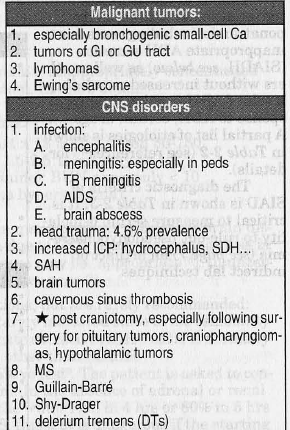 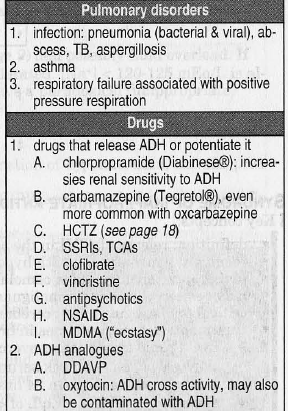 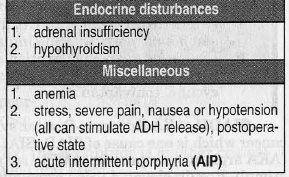 signs & symptoms, diagnosiswater intoxicationcompensatory (due to ECF↑) suppressed aldosterone secretion → hypernatriuria & hyponatremia (“salt wasting”).Uosm > Posm ; urinary [Na] > 20 mEq/L !!!kliniką lemia hiponatremija!!!dėl hiponatremijos edemos ir hipertenzija neišreikštos.Diagnosis relies on:absence of: volume depletion / overload, emotional stress / pain, diuretics, drugs that stimulate ADH secretion.presence of: normal cardiac, hepatic, renal, adrenal, and thyroid function.Treatment        dar žr. hiponatremijos gydymas (aukščiau)Severe water restriction (25-50% of maintenance – i.e. 500-1000 ml/d).eliminates ADH effect (→ normonatremia).limiting factor is patient compliance.Demeclocycline (900-1200 mg/day; efektas po 4-5 d.)blocks ADH effect on kidney (sukeliamas nephrogenic diabetes insipidus).indicated when underlying disease is not treatable and severe water restriction is unacceptable.associated with acute renal failure in patients with hepatic cirrhosis!Jei hiponatremija labai sunki → hypertonic 3% saline i/v.Conivaptan (Vaprisol®) – antagonist of vasopressin receptors (V1A and V2) - FDA approved for treatment of euvolemic hyponatremia (e.g. SIADH, or in setting of hypothyroidism, adrenal insufficiency, pulmonary disorders).tolvaptan (Samsca®) – oral vasopressin V2-receptor antagonistPanaudota literatūra:NMS Surgery, Medicine, Emergency Medicine, Pediatrics, PhysiologyMerck Manual 1999conditionmaximum Uosm after dehydrationplasma [ADH]Uosm after vasopressin SCNormal> 800(sp. gr. > 1.020)↑little (≤ 5%) or no effectNeurogenic DI< 300 (i.e. no greater than plasma osmolality)nondetectable↑↑↑ (> 50%)Nephrogenic DI300-500↑↑↑(> 5 pg/mL)no effectCompulsive polydipsia> 500(resistance to ADH)↑(< 5 pg/mL)little or no effect